ROMÂNIA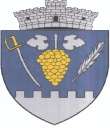           JUDEȚUL ARAD                                                CONSILIUL LOCAL AL COMUNEI ȘIRIA   Şiria, str. 85 Infanterie, nr. 184, jud. Arad, tel:0257-531.101, fax:0257-531.449 e-mail: primariasiria@yahoo.com      HOTĂRÂREA NR. 114din data de 01.09.2015       privind solicitarea prelungirii  Scrisorii de Garantare de la   FNGCIMM SA IFN in valoare de 193.182 leiConsiliul Local al comunei Şiria având în vedere:- proiectul de hotărâre înaintat de Primarul comunei Şiria;- expunerea de motive nr.9184/01.09.2015 a Primarului comunei Șiria privind solicitarea de prelungire a Scrisorii de Garantie de la FNGCIMM SA IFN in valoare de 193.182 lei in vederea garantarii obligatiilor de plata a avansului de 175.620 lei din fonduri nerambursabile pentru implementarea proiectului intitulat „Îmbunătăţirea infrastructurii agricole, prin modernizarea de drumuri agricole de exploataţie existente pe teritoriul comunei Şiria Etapa II”, in baza contractului de finatare nerambursabila nr.  411125a11250286017/06.02.2015, in favoarea Agentiei pentru Finantarea Investitiilor Rurale;-raportul de specialitate nr. 9186/01.09.2015 al  biroului financiar-contabil din cadrul Primăriei comunei Şiria;    	ținând cont de prevederiile:     -     art. 36.(4), lit. b) din Legea administratiei publice locale nr. 215/2001, republicata cu modificarile si completarile ulterioare,	în temeiul art. 45 alin. 2 din Legea nr. 215/2001 a administraţiei publice locale republicată, cu  10 voturi pentruHOTĂRĂŞTE:	Art. 1 Se aprobă solicitarea prelungirii pana la data de 30.12.2015 a Scrisorii de Garantare de la   FNGCIMM SA IFN in valoare de 193.182 lei, in vederea garantarii obligaţiilor de plată a avansului de  175.620 lei din fondurile nerambursabile pentru implementarea proiectului intitulat: „Îmbunătăţirea infrastructurii agricole, prin modernizarea de drumuri agricole de exploataţie existente pe teritoriul comunei Şiria Etapa II” in baza contractului de finantare nerambursabila nr. C 411125a11250286017/06.02.2015 si a actelor aditionale ulterioare,  in favoarea Agentiei pentru Finantarea Investitiilor Rurale.	Art. 2 Cu ducerea la îndeplinire a prezentei hotărâri se încrediințează Primarul comunei Șiria.    	Art. 3. Prezenta hotărâre se comunică, prin intermediul secretarului comunei Șiria Primarului comunei Șiria şi Instituției Prefectului-judeţul Arad şi se aduce la cunoştinţă publică prin afișare și publicare pe pagina de internet www.primariasiria.ro   PREŞEDINTE DE ŞEDINŢĂ, 		         AVIZAT DE LEGALITATE                                             Priescu Marcel Ioan					SECRETAR,     	 				                               Jr. Sârb Gabriela